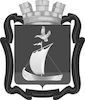 СОВЕТ ДЕПУТАТОВГОРОДСКОГО ПОСЕЛЕНИЯ КАНДАЛАКША КАНДАЛАКШСКОГО МУНИЦИПАЛЬНОГО РАЙОНАМУРМАНСКОЙ ОБЛАСТИПЯТОГО СОЗЫВАР Е Ш Е Н И Еот 2 декабря 2022 года                                                                                                                  № 312О признании утратившими силунекоторых решений Совета депутатов городского поселения Кандалакша Кандалакшского районаВ соответствии с Федеральным законом от 06.10.2003 № 131-ФЗ «Об общих принципах организации местного самоуправления в Российской Федерации», Уставом муниципального образования городское поселение Кандалакша Кандалакшского муниципального района Мурманской областиСовет депутатовгородского поселения КандалакшаКандалакшского муниципального районаМурманской областирешил:1. Признать утратившими силу:решение Совета депутатов городского поселения Кандалакша Кандалакшского района от 27.05.2014 № 681 «Об утверждении Положения о ведении реестра имущества, являющегося собственностью муниципального образования городское поселение Кандалакша Кандалакшского района»;решение Совета депутатов городского поселения Кандалакша Кандалакшского района от 26.02.2016 № 123 «О внесении изменений в Положение о ведении реестра имущества, являющегося собственностью муниципального образования городское поселение Кандалакша Кандалакшского района, утвержденное решением Совета депутатов муниципального образования городское поселение Кандалакша Кандалакшского района от 27.05.2014 № 681»;решение Совета депутатов городского поселения Кандалакша Кандалакшского района от 25.09.2018 № 471 «О внесении изменений в Положение о ведении реестра имущества, являющегося собственностью муниципального образования городское поселение Кандалакша Кандалакшского района, утвержденное решением Совета депутатов городского поселения Кандалакша Кандалакшского района от 27.05.2014 № 681 (в ред. от 26.02.2016 № 123)»;решение Совета депутатов городского поселения Кандалакша Кандалакшского района от 28.01.2020 № 648 «О внесении изменений в Положение о ведении реестра имущества, являющегося собственностью муниципального образования городское поселение Кандалакша Кандалакшского района, утвержденное решением Совета депутатов муниципального образования городское поселение Кандалакша Кандалакшского района от 27.05.2014 № 681 (в ред. от 25.09.2018 № 471).2. Опубликовать настоящее решение в официальном печатном издании органа местного самоуправления «Информационный бюллетень администрации муниципального образования Кандалакшский район» и разместить на официальном сайте муниципального образования городское поселение Кандалакша Кандалакшского района (www.sgp.kandalaksha-admin.ru).3. Настоящее решение вступает в силу со дня его  официального опубликования. Глава муниципального образования                                                                            Е.В. Ковальчук